              DataOps Suite                        Hardware Requirements & Architecture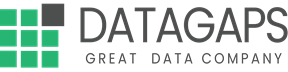 Prepared bydatagaps http://www.datagaps.comhttp://help.datagaps.comhttp://datagaps.freshdesk.com Contactcontact@datagaps.comTable of ContentsPurpose of the DOCUMENT	1ETL Validator	2ETL Validator Architecture	2ETL Validator Client	2ETL Validator Server	2Repository and Work Schema (Database Users)	3Purpose of the DOCUMENTThis document explains the architecture, hardware requirements and pre-requisites for deploying DataOps Suite.ETL ValidatorDataOps Suite Architecture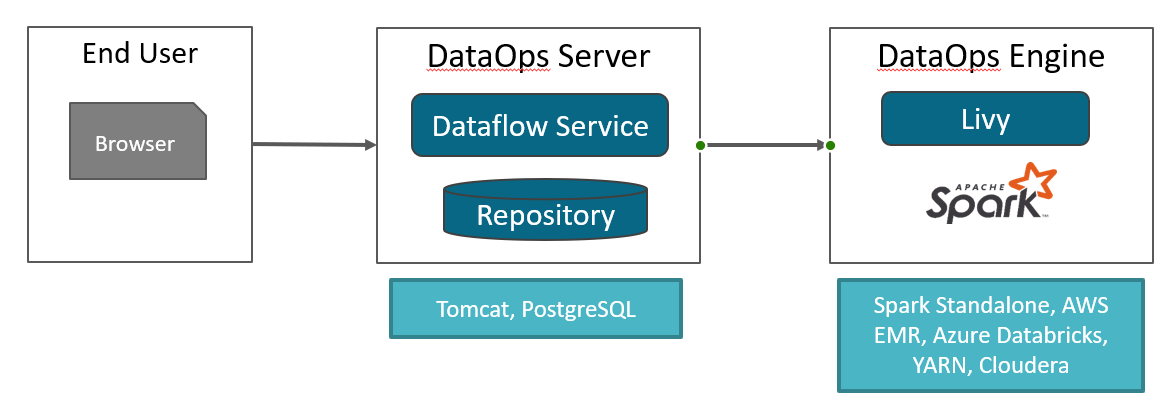 DataOps ServerDataOps Server is a java-based service deployed in Apache Tomcat. Both Repository and java services can be deployed in the same server machine. Operating SystemLinux, Windows 2012 or laterSoftwareOpen JDK 11 Tomcat 9 or later PostgreSQL 12.x (or equivalent RDS can be used)HardwareProcessor Recommended: 8 CoresMemory (RAM)Recommended: 16 GBHard driveMinimum: 200 GB SSDRecommended: RAID.DataOps Engine Standalone ServerDataOps Engine consists of Apache Livy and Apache Spark. Operating SystemLinux or Windows 2012 or laterSoftwareOpen JDK 8/11Apache Livy 0.7Apache Spark 3.0.1Apache Hadoop 3.2.1HardwareProcessor Minimum: 16 CoresRecommended: 32 CoresMemory (RAM)Minimum: 64 GB RAMRecommended: 128 GB (ECC) or more Hard DiskMinimum: 1TB GB SSDRecommended: RAID. Size is dependent on the volume of data being tested. Typically, the size needed is 2.5 times the volume of data being compared.NetworkMinimum: 1 GbRecommended: 10 GbAWS EMRDataOps can use AWS EMR as the engine for executing dataflows. AWS EMRCertified with EMR Version 6.2 